Маршрутная карта по изготовлению куколки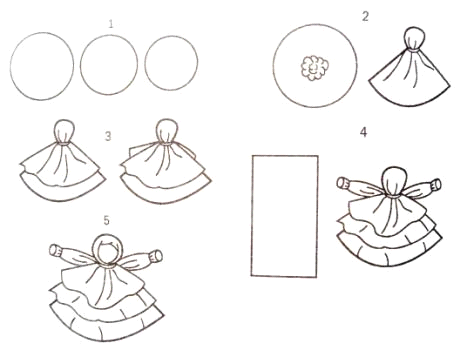 